 NIST Task Board #4This document fabrication instructions NIST benchmarking and performance measurement of robotic systems  assembly operations associated with creating a wire harness. Four, color coordinated, different length wires are routed  a  into pin terminals. The last operation is to un-clip the harness from the board and remove it. This taskboard was designed to support the growing need for robotics in harness assembly operations.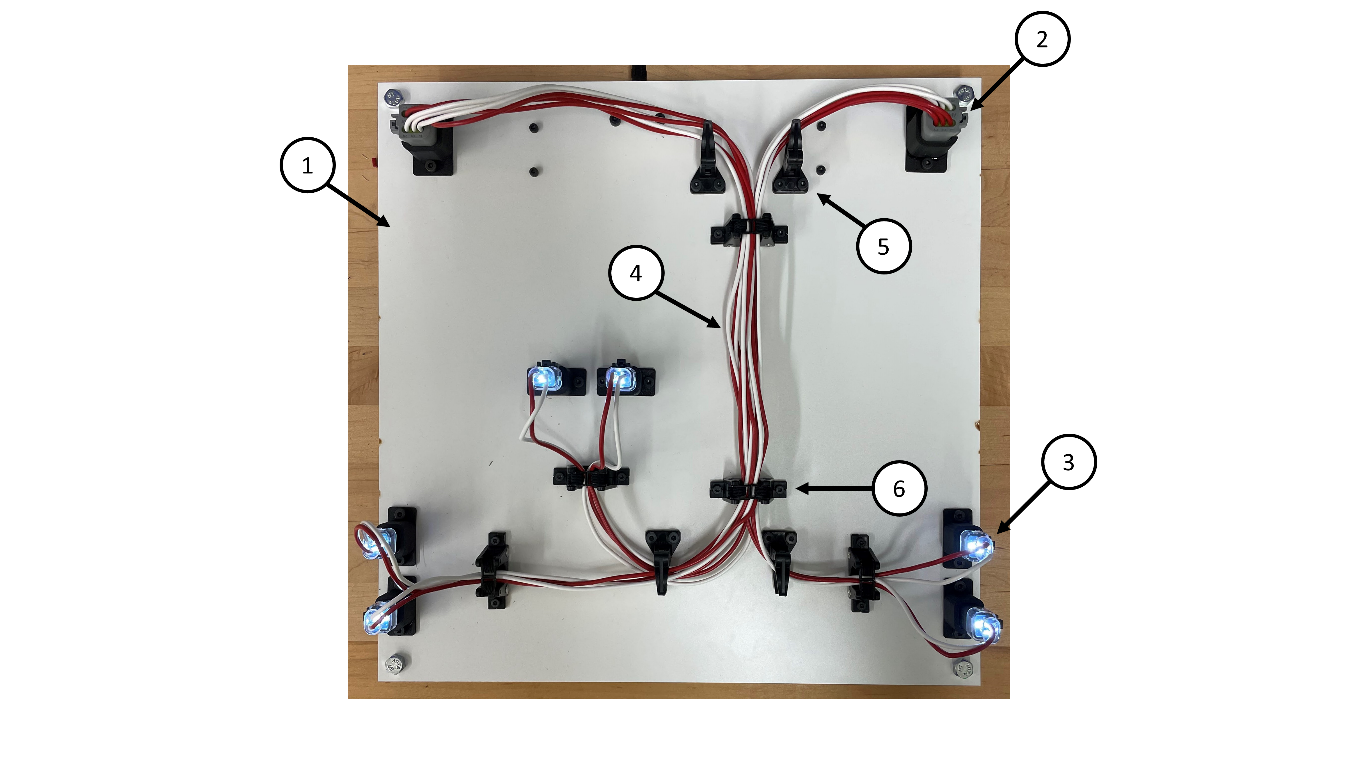 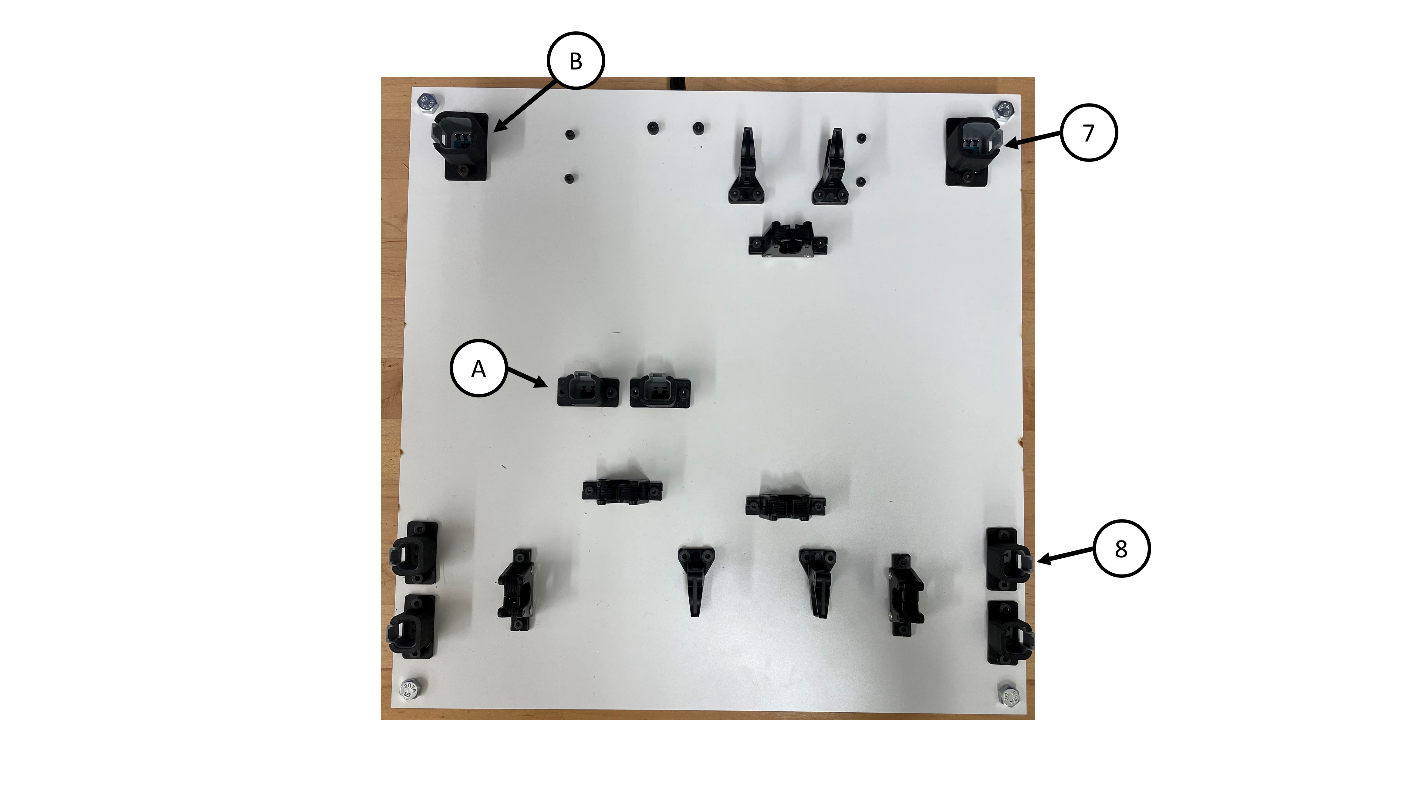 Assembled 						(b) Disassembled          			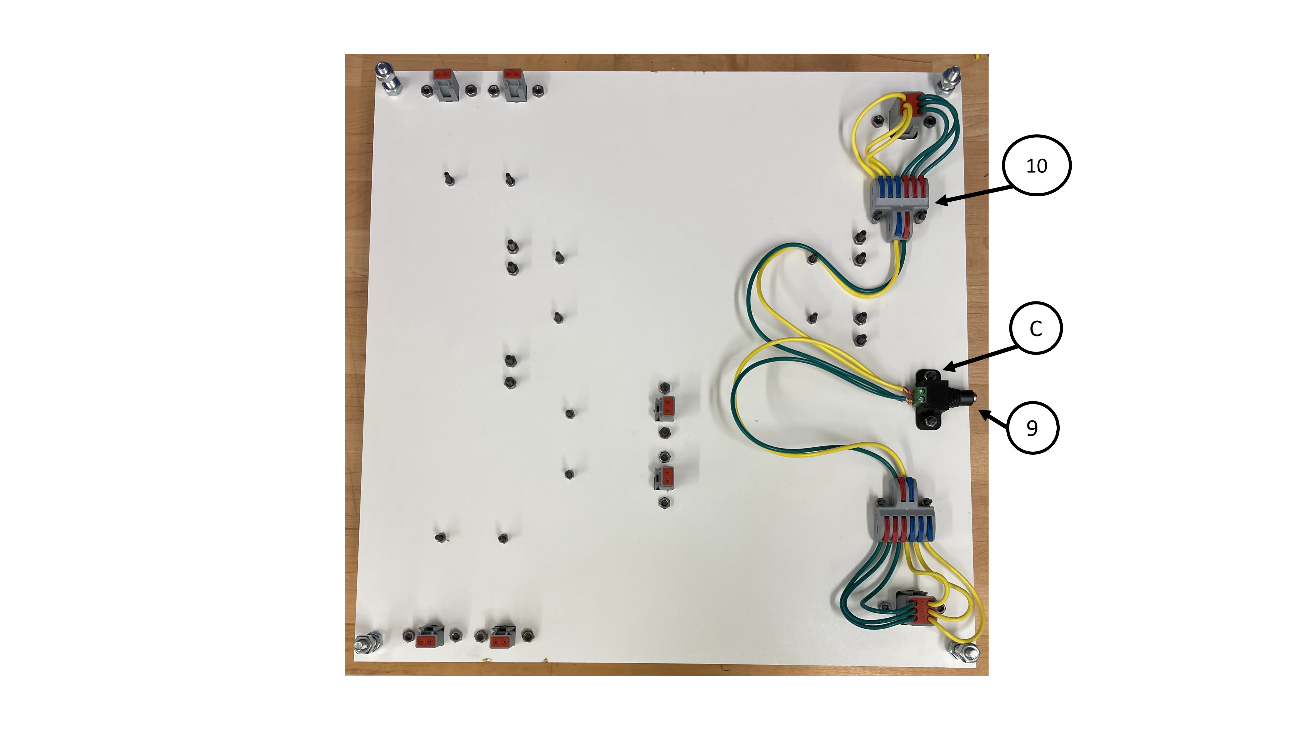 (c) UndersideFigure 1. Identification of assembly parts and locationsThe parts purchased and tools used are meant to be common off-the-shelf items so that any user can fabricate the board at low cost. The wire colors used in the images are not necessarily the required colors for the harness, as long as there are 4 separate colors.Purchasing:Majority of parts are specified based on availability through Allied electric (www.alliedelec.com). Part numbers are from the Allied website. Small fabrication parts such as fasteners were purchased from Misumi but can be found at a variety of possible vendors.The design files of the laser-cut board can be downloaded in various formats from the NIST ATB website. The design file can be uploaded to a laser cutting service, e.g. to Ponoko.com. To minimize variation in board properties, please select for cutting the design in black melamine MDF board of 0.25” thickness, 15” length, and 15” width. Parts List(Example)Table 1: Bill of Materials*3D printed part.** Choice of supplier as long as specifications are met.Tools ListMetric wrench for M3 nutsMetric wrench for M4 nutsMetric Hex-keys for M3 & M4 screwsPin crimping tool (16-20 awg) 		PA1462 from AlliedWire strippers 				45-121from alliedScissors or snipsPin extraction tool or small flat head screw driver (optional)DisclaimerCertain commercial equipment, instruments, or materials are identified in this paper to foster understanding. Such identification does not imply recommendation or endorsement by the National Institute of Standards and Technology, nor does it imply that the materials or equipment identified are necessarily the best available for the purpose.Assembly InstructionsStep 1 task: preparation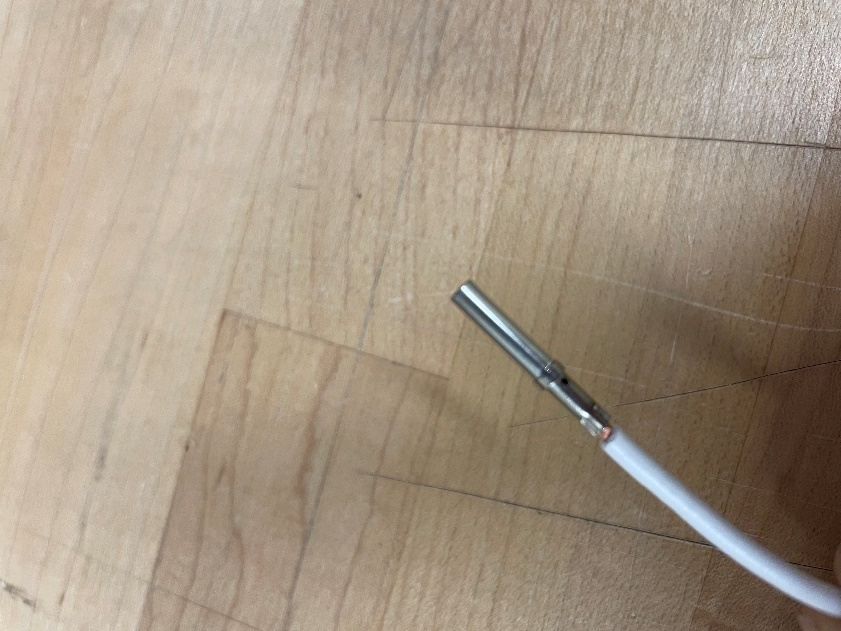 Using the scissors/snips cut each of the needed wire lengths shown below.QTY: 2 Red and Black 60cmQTY: 6 Red and Black 70cmQTY: 4 Red and Black 78cmQTY: 6Red and Black 20cmQTY: 4Red and Black 40cmStrip both ends of each wire approximately 5mm from the end. Use the crimping tool to securely attach the round wire sockets to the end of each of the following wires.Red and Black 60cmRed and Black 70cmRed and Black 78cmUse the crimping tool to securely attach the round wire pins to one end of the following wires.Red and Black 20cm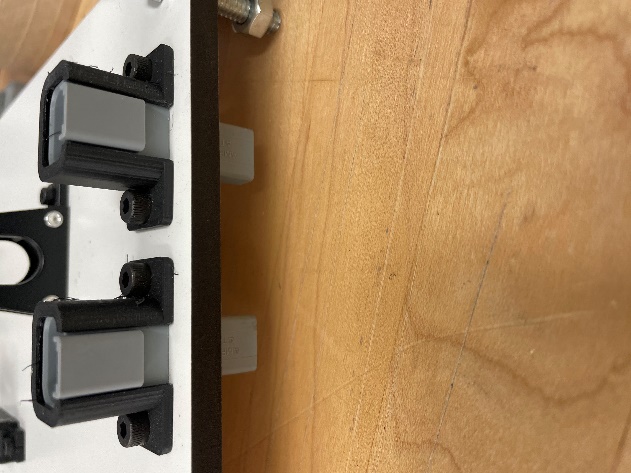 Step 2 task: board assemblyPlace the female 6 pin and 2 pin wire connectors (7 and 8) within the printed brackets on the board in each of the locations shown in the figure to the right. Secure the brackets to the board using the M4 screw and nut. Make sure to check the orientation of the bracket before securing it.Place the corner posts and elastic retainers on the board in their associated locations according to figure 1. Secure each of them with their respective M4 and M3 screws and nuts. Make sure to check the orientation of the corner posts.Step 3 task: Wiring assemblyPlace the quick connect wire terminals under the board and secure using M3 screws at the locations shown in figure 1.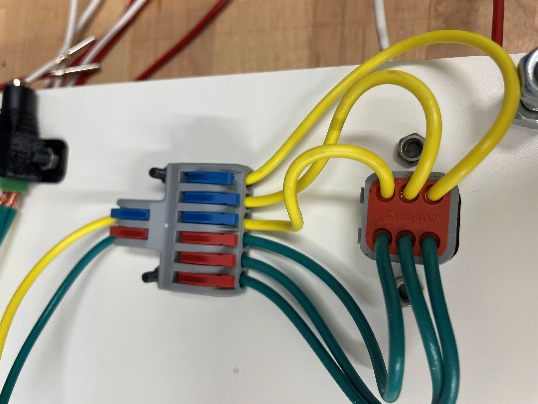 Insert the socket crimped red and black wires into the 6 pin male wire connectors. (An audible click can be heard when pin is fully seated). Insert the exposed wire ends into the wire terminal. Make sure to separate the colors as shown in the image to the right.Insert the exposed ends of the 40cm wires into the 2-pin end of the wire terminal. Join the like-colored wires together before inserting the other ends into the power adaptor socket connector.Insert the socket connector into the printed housing ( C ) and secure to the underside of the board using M4 screws as shown in figure 1.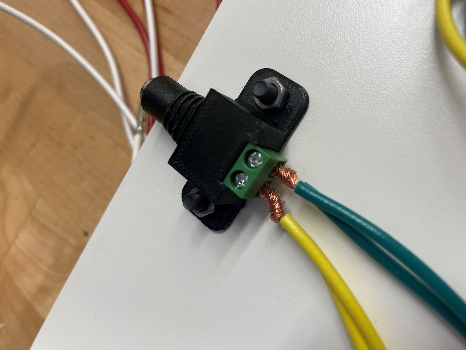 Use a screwdriver to tighten the screws on the socket connector to firmly grab the wires. See image to the right.A wiring diagram is provided below. It displays the path of electricity when the task board has been complete and wire harness is installed correctly.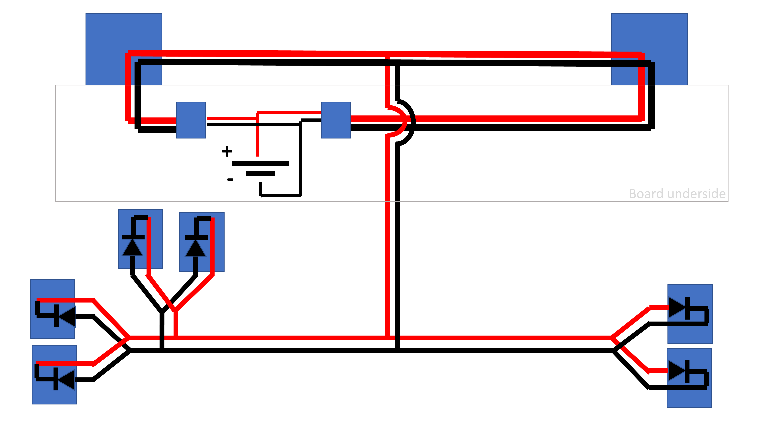 Standoffs:Standoffs are not necessarily needed but can be useful for leveling and balance of the board.Connect the threaded standoffs to the four corners of the board, holes will need to be drilled.There may be variation on how the standoff can connect to the board depending on the chosen standoff, itself. One method is shown below with a threaded standoff and two nuts that pin the plate.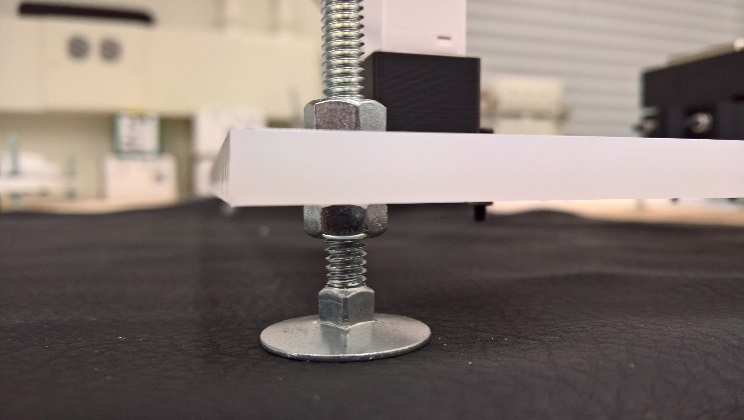 Notes:has open space for the placement of tags such as an AR tag to help localize the board for testing. This is useful for researchers interested in focusing on the grasping, manipulation, and control aspects for the task board.Additional supporting documents such as a wiring key diagram, assembly protocol, and downloadable CAD and STL files can be found at https://www.nist.gov/el/intelligent-systems-division-73500/robotic-grasping-and-manipulation-assembly/assemblyIDItemPart NumberUnit Cost ($)QTY1Laser cut boardN/A41.65126 pin connector femaleAT06-6S1.22232 pin connector w/ LED femaleAT06-2S-LED12017.356416 AWG stranded insolated wire 25ft. red and blackWH16-02-25WH16-00-2510.771 of each5**Corner postCPL.75-S8-X7.7946**Elastic retainerER.5-E4-X20.24576 pin wire connector maleAT04-6P1.03282 pin wire connector maleAT04-2P0.4169Power adaptor socket connector3682.00110**Quick connect 2 in 6 out wire terminalN/A13.99www.gkeemars.com211**M4 screwCSH-STN-M4-163.412612**M3 screwCSH-STN-M3-163.411413**M4 nutLBNR40.452614**M3 nutLBNR30.451415Round wire pinsAT60-202-161410.501216Round wire socketsAT62-201-161410.632417Wedge lock 2 pinAW2P0.9618Wedge lock 6 pinAW6P0.25219Power adapterVEL12US120-US-JA14.571A2-pin connector housingN/AN/A6B6-pin connector housingN/AN/A2CSocket connector housingN/AN/A1